Пресс-релизКультурно-досуговый центр в районе Строгино введут в эксплуатацию в этом году«Культурно-досуговый центр в районе Строгино по адресу улица Маршала Катукова, дом 8 введут в эксплуатацию в этом году. В настоящее время завершаются фасадные работы, идет отделка помещений, монтаж мебели и оборудования, завершается благоустройство прилегающей территории», - сообщил руководитель Департамента строительства города Москвы Андрей Бочкарев.Общая площадь досугового центра составит порядка 6 тысяч квадратных метров. Все помещения будут доступны маломобильным категориям посетителей. Новое здание сохранит привычный для жителей района образ старого кинотеатра, который был раньше на месте центра – фасадные конструкции выполнены панелями с отделкой под дерево (белая сосна и темный орех) и черный мрамор. Двухэтажное здание культурного центра будет разделено на две зоны — клубную и зрелищную. Каждая зона имеет самостоятельный вход, при этом они связаны через экспозиционную зону. В зрелищной зоне разместится концертный зал на 510 мест с галереями, которые могут трансформироваться из зрительских мест в сценическое пространство. Клубная зона состоит из входной группы с гардеробом, вестибюля, экспозиционно-рекреационного пространства, библиотеки и непосредственно помещений для клубной активности: танцевальный зал, зал хореографии для младших групп, кружок робототехники и технического моделирования, студия живописи и студия декоративно-прикладного искусства, музыкальный класс и зал для групповых музыкальных занятий, студия раннего развития, два универсальных класса и ремонтно-поделочная мастерская. Помимо этого, в клубной зоне запроектированы кабинеты для преподавателей и руководителей студий, кладовые помещения и зоны ожидания. Обе части здания соединит «городская гостиная» — 80 метровая крытая улица, направление которой совпадает с привычным для жителей района маршрутом от метро к домам и зоне отдыха у реки. «Современный культурный центр на месте кинотеатра «Таджикистан» обеспечит жителей района широким спектром современных услуг в области культуры и искусства и положительно отразится на уровне комфорта жилой среды. Строительство таких районных центров культуры - это часть большой программы, которую проводит мэр Москвы Сергей Собянин, которая направлена на восстановление прежних социальных центров притяжения районов, что самым непосредственным образом отражается на уровне комфорта жилой среды», — отметил также Андрей Бочкарев.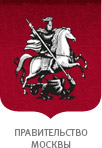 Департамент строительстваДепартамент строительстваДепартамент строительствагорода Москвы (Пресс-служба)www.mos.ru/ds                                                                8(495)530-60-79города Москвы (Пресс-служба)www.mos.ru/ds                                                                8(495)530-60-79города Москвы (Пресс-служба)www.mos.ru/ds                                                                8(495)530-60-79